Success for our Junior Tournament after a 3-year breakWhat a fabulous day,  40 teams entered  in three age groups, U12,U14 & U16, the standard was very high this year after a 3 year break due to Covid, the weather was glorious, and all our volunteers worked very hard to ensure everyone enjoyed their day.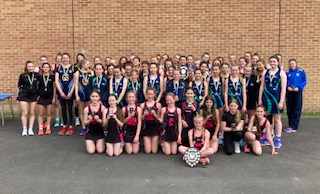 	Winner and R/UpsResults 2022U12 Winner – Magic N C         R/Ups  -  Poole N CU14 Winner – Magic N C         R/Ups  -  CalneU16 Winner – TTNC Trojans   R/Ups  -  Magic N CWe entered a team in each group but sadly no winners this time, they all had a great day and have gained valuable experience and now know what levels they need to achieve in the coming season.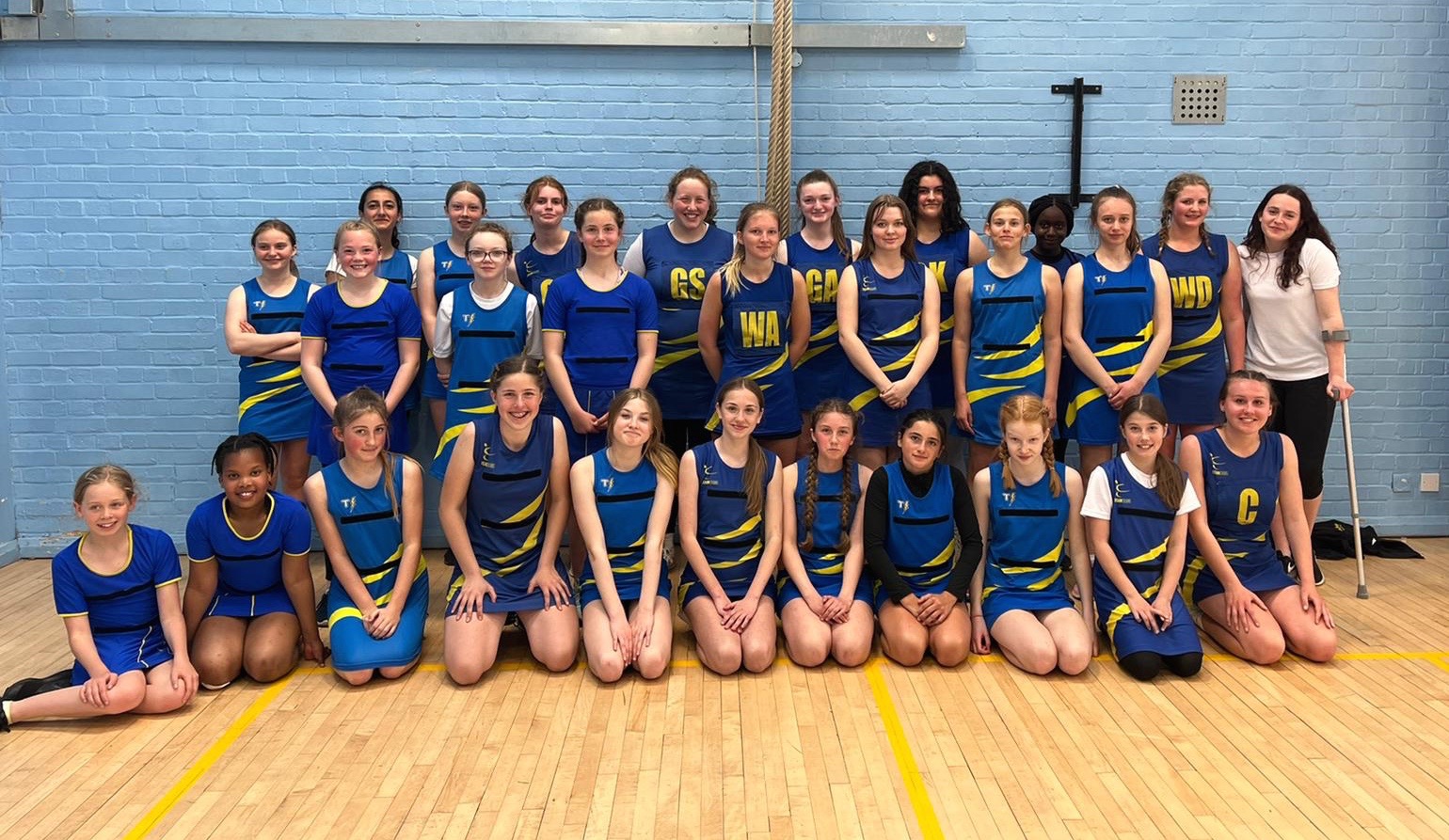 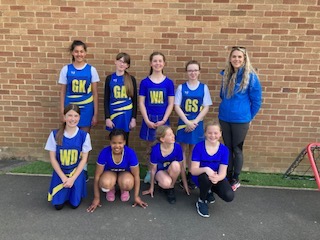 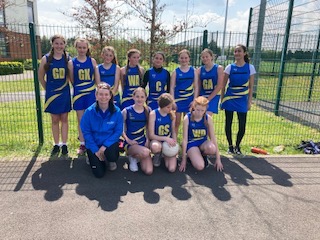 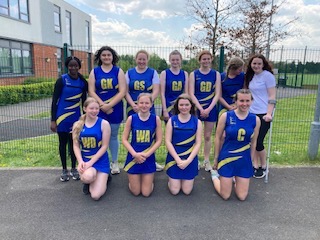 Volunteers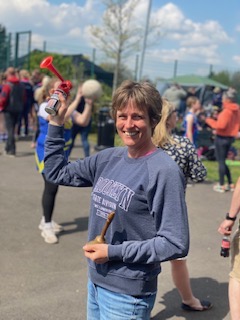 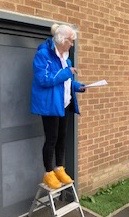 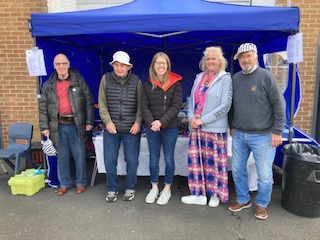 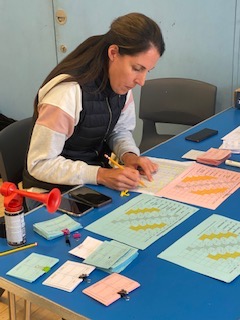 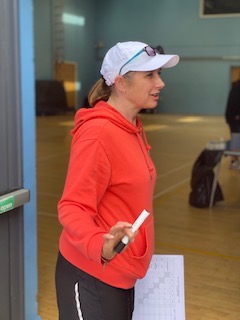 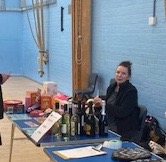 